.#16 Count introSection 1: 	R side chasse, back rock , recover, back rock, recover, R kick ball crossSection 2: 	L side chasse, back rock, recover, sweep, cross, back, sideSection 3: 	Ball Step , hold, ball step, touch, ¼ turn left, hold, ball step, brushSection 4: 	Right jazz box, side rock, recover, back rock, recover**Restart on wall 3 (facing 6.0’clock)Section 5: 	Step pivot ½, shuffle, full turn, shuffle	(or walk forward left, walk forward right)Section 6: 	Forward rock, recover, toe strut sweep, toe strut sweep, back rock, recoverSection 7: 	Right rocking chair, 1/4 paddle turn L, 1/4 paddle turn L**Restart on wall 6 (facing 9.0’clock)Section 8: 	Heel grind 1/4 turn R, back rock, recover, heel grind 1/4 turn R, back rock, crossContact: patstott1@hotmail.co.ukLast Update – 19th Aug 2014Dance For Evermore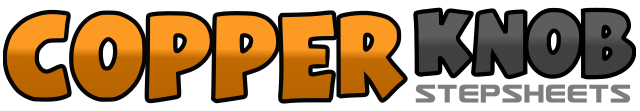 .......Count:64Wall:4Level:Easy Intermediate.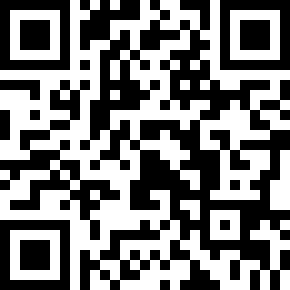 Choreographer:Claire Bell (UK) & Pat Stott (UK) - August 2014Claire Bell (UK) & Pat Stott (UK) - August 2014Claire Bell (UK) & Pat Stott (UK) - August 2014Claire Bell (UK) & Pat Stott (UK) - August 2014Claire Bell (UK) & Pat Stott (UK) - August 2014.Music:Dance for Evermore - Si Cranstoun : (Album: Modern life)Dance for Evermore - Si Cranstoun : (Album: Modern life)Dance for Evermore - Si Cranstoun : (Album: Modern life)Dance for Evermore - Si Cranstoun : (Album: Modern life)Dance for Evermore - Si Cranstoun : (Album: Modern life)........1&2Step right to right side, step left next to right, step right to right side3-6Rock back on left diagonal, recover weight on right, rock back on left diagonal , recover weight on right7&8Kick left forward, step left next to right, cross right over left1&2Step left to left side, step right next to left, step left to left side3-4Rock back on right, recover weight on left5-6Sweep right from back round to front, cross right over left7-8Step back on left, step right to right side&1-2Step left next to right, step right to right side, hold&3-4Step left next to right, step right to right side, touch left next to right5-6Step left to side, hold&7-8Step right next to left, step left to left side making ¼ turn left, brush right next to left1-4Cross right over left, step back on left, step right to right side, cross left over right5-6Rock right to right side, recover weight on left7-8Rock back on right, recover weight on left1-2Step forward on right, pivot ½ turn left3&4Step forward on right, step left next to right, step forward on right5-6Step back on left making ½ turn right, step forward on right making ½ turn right7&8Step forward on left, step right next to left, step forward on left1-2Rock forward on right, recover weight on left3-4Touch right toe back, step right heel down sweeping left from front round to back5-6Touch left toe back, step left heel down sweeping right from front round to back7-8Rock back on right, recover weight on left1-2Rock forward on right, recover weight on left3-4Rock back on right, recover weight on5-6Step forward on right, recover on left making 1/4 turn left (hip rolls counter clockwise)7-8Step forward on right, recover on left making 1/4 turn left (hip rolls counter clockwise)1-2Right heel forward toes turned in, turn toes to right making 1/4 turn right while stepping back on left3-4Rock back on right, recover weight on left5-6Right heel forward toes turned in, turn toes to right making 1/4 turn right while stepping back on left7-8Rock back on right, cross left over right